Aufgabe 1Aufgabe 2Aufgabe 3Aufgabe 4Aufgabe 5Aufgabe 6Aufgabe 7Aufgabe 8Aufgabe 9Aufgabe 10LösungenSummeMaterialFertigungVerwaltungVertriebGK-170.000,00Schlüssel3359GK-232.000,00Schlüssel3823GK-325.500,00Schlüssel40302010GK-417.500,00Schlüssel5834GK-590.000,00Schlüssel3674Summe GKSummeMaterialFertigungVerwaltungVertriebGK-1120.000,00Schlüssel5726GK-2320.000,00Schlüssel25302520GK-375.000,00Schlüssel410610GK-4128.000,00Schlüssel3787GK-566.000,00Schlüssel8491Summe GKSummeMaterialFertigungVerwaltungVertriebGK-165.000,00Schlüssel20268GK-223.500,00Schlüssel100253015GK-312.800,00Schlüssel100152535GK-417.850,00Schlüssel8354GK-535.000,00Schlüssel9565Summe GKSummeMaterialFertigungVerwaltungVertriebGK-1250.000,00Schlüssel100125516GK-2127.000,00Schlüssel25288GK-385.000,00Schlüssel100253012GK-475.200,00Schlüssel3854GK-566.500,00Schlüssel2854Summe GKSummeMaterialFertigungVerwaltungVertriebGK-135.000,00Schlüssel25568GK-258.500,00Schlüssel20644GK-362.500,00Schlüssel100403020Summe GKSummeMaterialFertigungVerwaltungVertriebGK-165.000,00Schlüssel20744GK-272.500,00Schlüssel20755GK-398.500,00Schlüssel100253512,5GK-4125.000,00Schlüssel12233332GK-5255.000,00Schlüssel203674Summe GKSummeMaterialFertigungVerwaltungVertriebGK-14.700,00Schlüssel20154520GK-23.460,00Schlüssel5092210GK-323.650,00Schlüssel100233418GK-4122.550,0025.531,25Schlüssel24465GK-5189.500,00Schlüssel8453Summe GKSummeMaterialFertigungVerwaltungVertriebGK-170.000,00Schlüssel13342825GK-2665.000,00239.400,00Schlüssel25839GK-3128.000,00Schlüssel6535166GK-4320.000,0055.466,67Schlüssel75162313GK-5165.200,00Schlüssel9682Summe GKSummeMaterialFertigungVerwaltungVertriebGK-16.300,00Schlüssel10018323515GK-210.560,00Schlüssel257459GK-36.000,00Schlüssel12550301530GK-422.500,00Schlüssel10023401918Summe GKSummeMaterialFertigungVerwaltungVertriebGK-123.916,55Schlüssel407101211GK-245.000,00Schlüssel501291019GK-3263.200,00Schlüssel10018273520GK-463.500,009.525,0019.050,009.525,0025.400,00Schlüssel10015301540GK-570.000,00Schlüssel698142621Summe GKAufgabe 1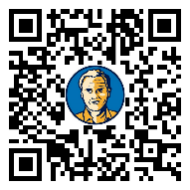 Aufgabe 2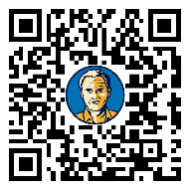 Aufgabe 3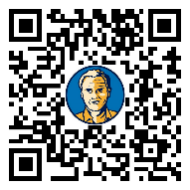 Aufgabe 4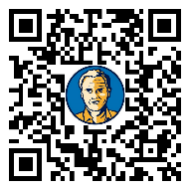 Aufgabe 5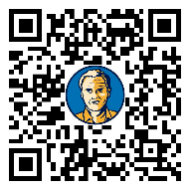 Aufgabe 6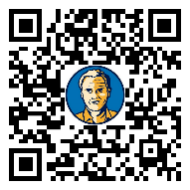 Aufgabe 7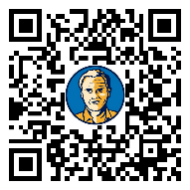 Aufgabe 8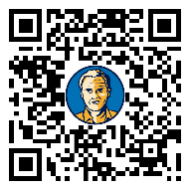 Aufgabe 9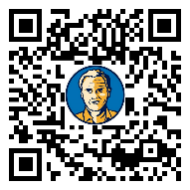 Aufgabe 10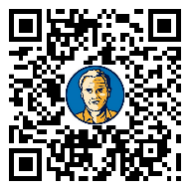 